Техническое задание на доработку программы  «1С:Управление небольшой фирмой 8»Исходная информацияРелиз программы – 1.6.4.27.Выполнены доработки по изменению конфигурации в соответствии с предыдущим ТЗ. Доработки позволяют работать со временем оказания услуг (продается время): планировать время оказания услуги; фиксировать время окончания; рассчитывать факт использованного времени и оплату заказа с учетом аванса.Общая постановка задачи в развитие выполненных доработокНеобходимо улучшить юзабилити программы при работе с заказ-нарядами. Это касается более надежного и логичного заполнения документа и его оплаты.Описание доработкиДокумент Заказ-нарядУлучшение интерфейса документаВ документе надо переместить поле «План финиша» как показано на рисунке и подровнять все поля, в которых указано время, чтобы было красиво (сделать какое-то адекватное выравнивание).  Ссылку «цена и НДС» вернуть по размеру как было первоначально. Флажок «Только время в зале» поменять размещение: сначала текст, а потом флажок и край флажка сделать по краю поля «Старт» (где кнопка выбора).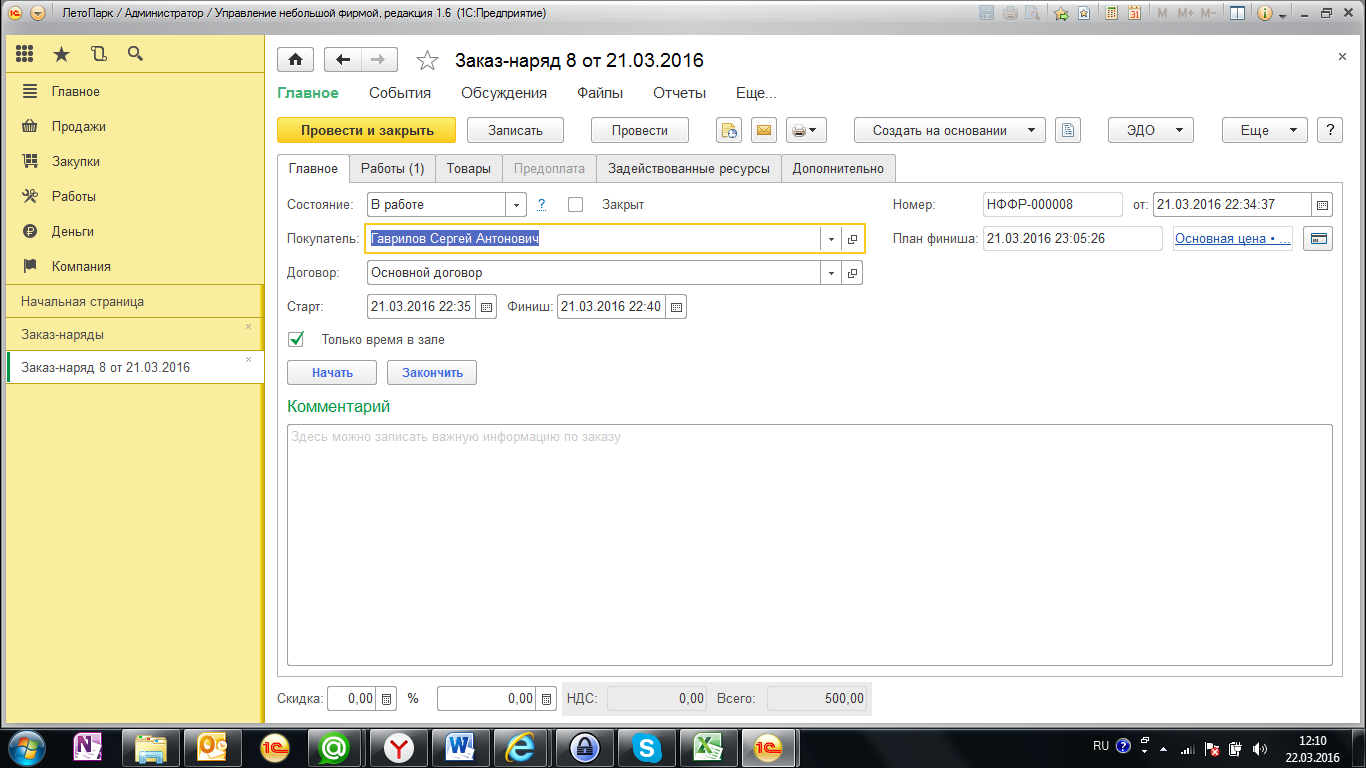 Устранение неправильных ситуаций работы документаДоступность полей учета времени после оказания услугНеобходимо сделать так, чтобы после окончания услуги нельзя было поменять значения Старт и Финиш. При этом надо иметь возможность продолжить услугу после её окончания.Для реализации этих возможностей предлагаем у документа добавить реквизит «Статус времени» типа перечисление (добавить его) «Статус времени», имеющее значения: 1. «Отсчет времени не начат»; 2. «Начат отсчет времени»; 3. «Время частично зафиксировано»; 4. «Время окончательно зафиксировано». Этот реквизит документа выводится в виде текста справа от кнопки «Закончить», его видимость возможна только при выставленном флажке «Только время в зале». При вводе нового документа, реквизит принимает значение 1. Если значение реквизита от 2 до 4, то поля Старт и Финиш становятся недоступными.При нажатии кнопки «Начать» дополнить процедуру - надо проверять: если «Статус времени» равно 1, то время «Старт» устанавливается как текущее; если «Статус времени» равно 2, то время «Старт» не меняется и выдается предупреждение «Услуга не закончена – невозможно изменить время старта!» (прервать); если «Статус времени» равно 3, то время «Старт» не меняется; если «Статус времени» равно 4, то время «Старт» не меняется и выдается предупреждение «Время зафиксировано окончательно, новый старт услуги не возможен!».Если кнопка «Начать» нажимается при значении «Статус времени» равном 3, то дополнительно пересчитывается «План финиша»: Время старта (сохраненное от первого запуска) плюс количество минут из табличной части. При нажатии кнопки «Начать» дополнительно проверять: если после расчета «План финиша» меньше текущего времени, то выдать предупреждение «План финиша меньше текущего времени! Проверьте заполнение документа!» (Прервать).При установленном в заказ-наряде флаге «Только время в зале» и установке флага «Закрыт» или при переводе документа в статус «Выполнено» – переводить «Статус времени» в значение 4.Расчет с клиентом при нажатии кнопки «Закончить» Заказ-наряда Данная опция важна при нажатии кнопки «Закончить» заказ-наряда с целью правильного расчета с клиентом. В настоящее время при этом выдается просто предупреждение с суммой переплаты или недоплаты. Эта сумма определяется с помощью запроса к регистру «Оплата заказов и счетов». Необходимо использовать результат запроса для дальнейшего автоматического формирования кассового документа. Предлагается следующее развитие работы документа. После нажатия в документе кнопки «Закончить» и выдачи предупреждения «По заказу оплачено ЧЧЧЧЧ.ЧЧ рублей, Сумма заказа составила ЧЧЧЧЧ.ЧЧ рублей. Необходим возврат ЧЧЧЧЧ.ЧЧ рублей» (или аналогичного для доплаты), необходимо обработать реакцию пользователя. Если он нажал кнопку «Нет» предупреждения, то ничего не происходит. Если он нажал кнопку «Да», то ему выдается диалоговая форма с переключателем «Тип оплаты». Переключатель должен содержать два положения: «Банковской картой» и «Наличными». Далее описаны варианты, в зависимости от суммы документа и выбора типа оплаты.Отработка возврата денегВ данном разделе описано создание и заполнение подчиненного документа, когда при нажатии кнопки «Закончить» выдается сообщение «По заказу оплачено ЧЧЧЧЧ.ЧЧ рублей, Сумма заказа составила ЧЧЧЧЧ.ЧЧ рублей. Необходим возврат ЧЧЧЧЧ.ЧЧ рублей».Возврат наличнымиПри выборе переключателя «Тип оплаты» в положение «Наличными» создается подчиненный документ «Расход из кассы». Заполнение документа:Касса – из настроек пользователя;Операция – «Покупателю (возврат)»;Покупатель – из Заказ-наряда;Сумма – заполняется при выполнении п.9; Зачет долгов – Вручную;Заполнение ТЧ «Взаиморасчеты»:Договор – основной договор контрагентаАванс – даДокумент к зачету – по результатам запроса, описанного в начале этого пункта, найти  последний документ оплаты данного заказ-наряда. Если сумма последнего документа меньше чем общий долг по п.4, то выбрать еще один с созданием новой строки в создаваемом документе и т.д., пока не закроется сумма переплаты.Заказ – текущий Заказ-наряд.По сумме строк п.7 устанавливаем реквизит «Итого разнесено вручную» и «Сумма» в шапке документа.Возврат по картеСначала выдать форму ввода: «Введите номер карты». После ввода номера карты надо сделать запрос по регистру «Оплата заказов и счетов» и построить таблицу документов оплаты, из которых отобрать только документы «Оплата картой» с введенным номером. Если оплат по карте с введенным номером не обнаружено, то выдать предупреждение «По карте №ХХХХХХХХХХХХХ не обнаружено оплат данного заказа. Возврат невозможен» (прервать). Если сумма возврата больше, чем сумма отобранных документов, то выдать предупреждение «Сумма возврата по заказу больше, чем сумма предоплаты картой! Оформите возврат вручную.» (Прервать).Если все проверки пройдены, то необходимо создать на основании отобранных документов подчиненные документы «Оплата картой» с видом «Возврат оплаты» так, чтобы сумма возврата полностью распределилась по создаваемым документам. Последняя оплата при этом отрабатывается как первая и т.д. Заполнение создаваемых документов такое же, как при вводе «Оплаты картой» с видом «возврат оплаты» на основании «Оплаты картой».Отработка доплаты денегВ данном разделе описано создание и заполнение подчиненного документа, когда при нажатии кнопки «Закончить» выдается сообщение «По заказу оплачено ЧЧЧЧЧ.ЧЧ рублей, Сумма заказа составила ЧЧЧЧЧ.ЧЧ рублей. Необходима доплата ЧЧЧЧЧ.ЧЧ рублей».Доплата наличнымиПри выборе переключателя «Тип оплаты» в положение «Наличными» создается подчиненный документ «Расход из кассы». Заполнение документа полностью аналогично заполнению по кнопке «Создать на основании» документа Заказ-наряд. Единственное, что надо изменить – сумма в шапке документа и в строке должна быть равна сумме доплаты, а не сумме Заказ-наряда.Доплата картойПри выборе переключателя «Тип оплаты» в положение «Банковской картой» создается подчиненный документ «Оплата картой». Заполнение документа полностью аналогично заполнению по кнопке «Создать на основании» в заказ-наряде. Единственное, что надо изменить – сумма в шапке документа и в строке должна быть равна сумме доплаты, а не сумме Заказ-наряда.Отчет «Текущие посетители»Имеющийся внешний отчет (поставляется отдельно) разместить в конфигурации, раздел «Работы».